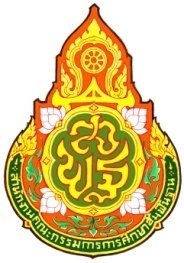 โรงเรียนบ้านศาลาหนองขอน   ปีงบประมาณ 2558คำถาม EB 7ข้อ 1  :  มีหน่วยประชาสัมพันธ์ ณ ที่ทำการของสถานศึกษาคำตอบ  :  โรงเรียนบ้านศาลาหนองขอน  มีหน่วยประชาสัมพันธ์เพื่อเผยแพร่ข้อมูลข่าวสาร  ของทางโรงเรียน  ดังนี้มีการประกาศเสียงตามสายในเขตบริการ ทั้ง 3 หมู่บ้าน มีระบบศูนย์ข่าวสารในโรงเรียนคำสั่งปฏิบัติงานประชาสัมพันธ์คำถาม EB 7ข้อ 2   :   มีข้อมูลตามภารกิจหลักตามที่กฎหมายกำหนดทางเว็บไซต์ของสถานศึกษา หรือสื่อสังคม (Social Media) หรือไม่คำตอบ  :  โรงเรียนบ้านศาลาหนองขอน  มีเพจโรงเรียนเพื่อประชาสัมพันธ์และเผยแพร่ข้อมูลข่าวสารต่าง ๆ  ของโรงเรียนที่สามารถเข้าถึงข้อมูลได้อย่างสะดวก คือ  เพจโรงเรียนบ้านศาลาหนองขอน  และประชาสัมพันธ์วงโปงลางทาง  Youtubeคำถาม EB 7ข้อ 3  : มีระบบการให้ข้อมูลตามภารกิจหลักผ่านหมายเลขโทรศัพท์เฉพาะหรือระบบ Call Center โดยมีระบบตอบรับอัตโนมัติ หรือมีเจ้าหน้าที่ของสถานศึกษาให้บริการข้อมูลตลอดเวลาทำการของสถานศึกษา หรือ ไม่คำตอบ  :   มี  ได้แก่เบอร์ 044-430277คำถาม EB 7ข้อ 4  :   มีการเผยแพร่ข้อมูลตามภารกิจหลัก ทางสื่อต่าง ๆ คำตอบ  :   โรงเรียนบ้านศาลาหนองขอน   มีการเผยแพร่ข้อมูลตามภารกิจหลัก ตามสื่อต่าง ๆ ดังนี้เพจโรงเรียนบ้านศาลาหนองขอน   แผ่นพับประชาสัมพันธ์โรงเรียนบ้านศาลาหนองขอน  ประชาสัมพันธ์ทาง  Youtubeประกาศเสียงตามสายศูนย์ข่าวสารเพจโรงเรียนบ้านศาลาหนองขอน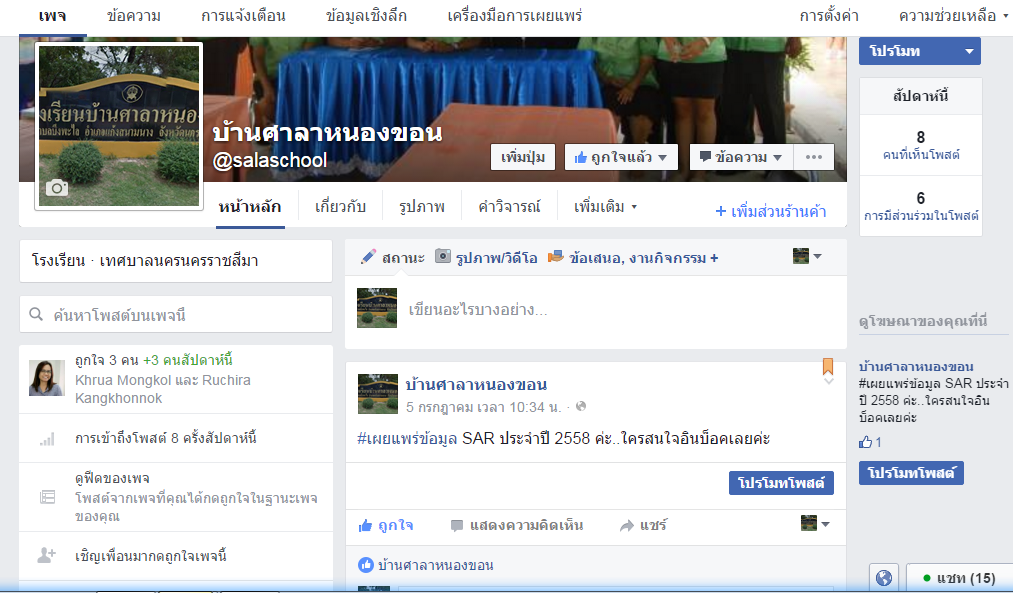 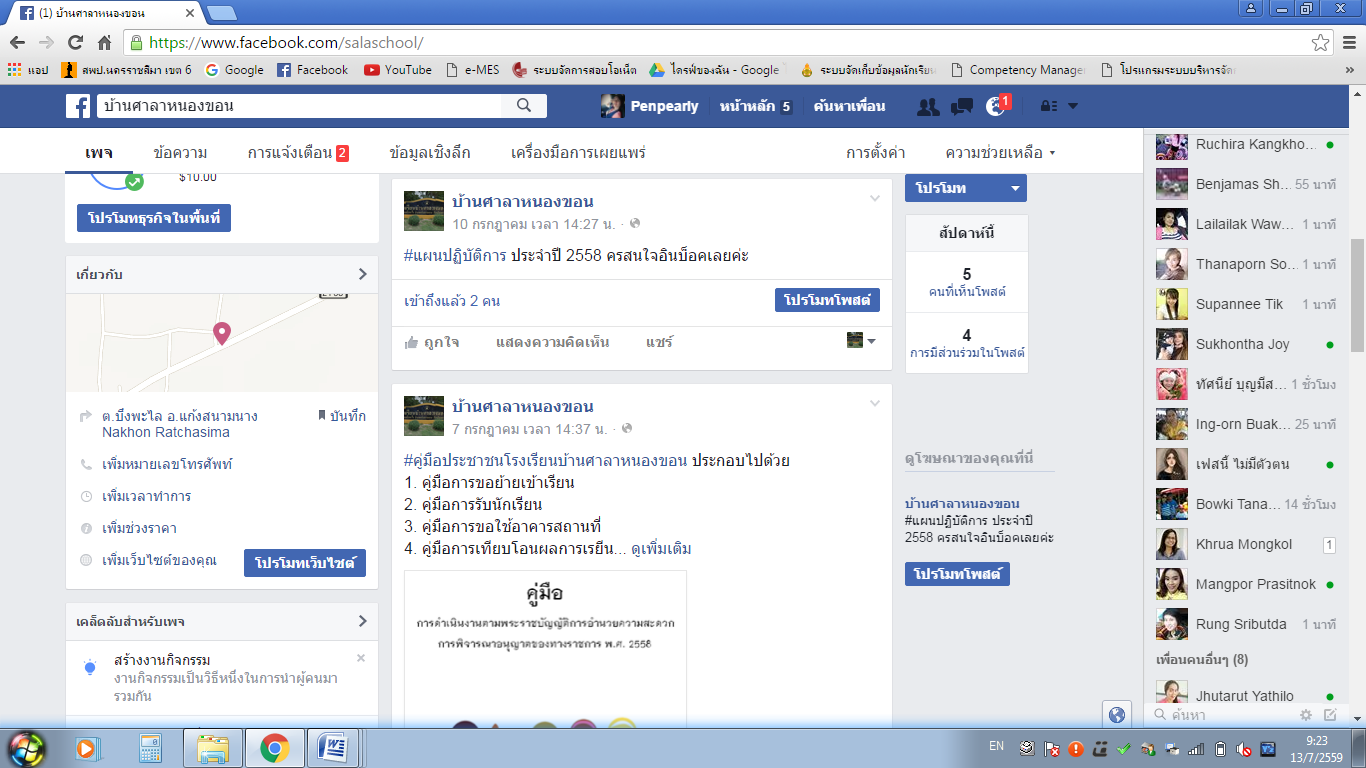 ประชาสัมพันธ์ทาง  Youtube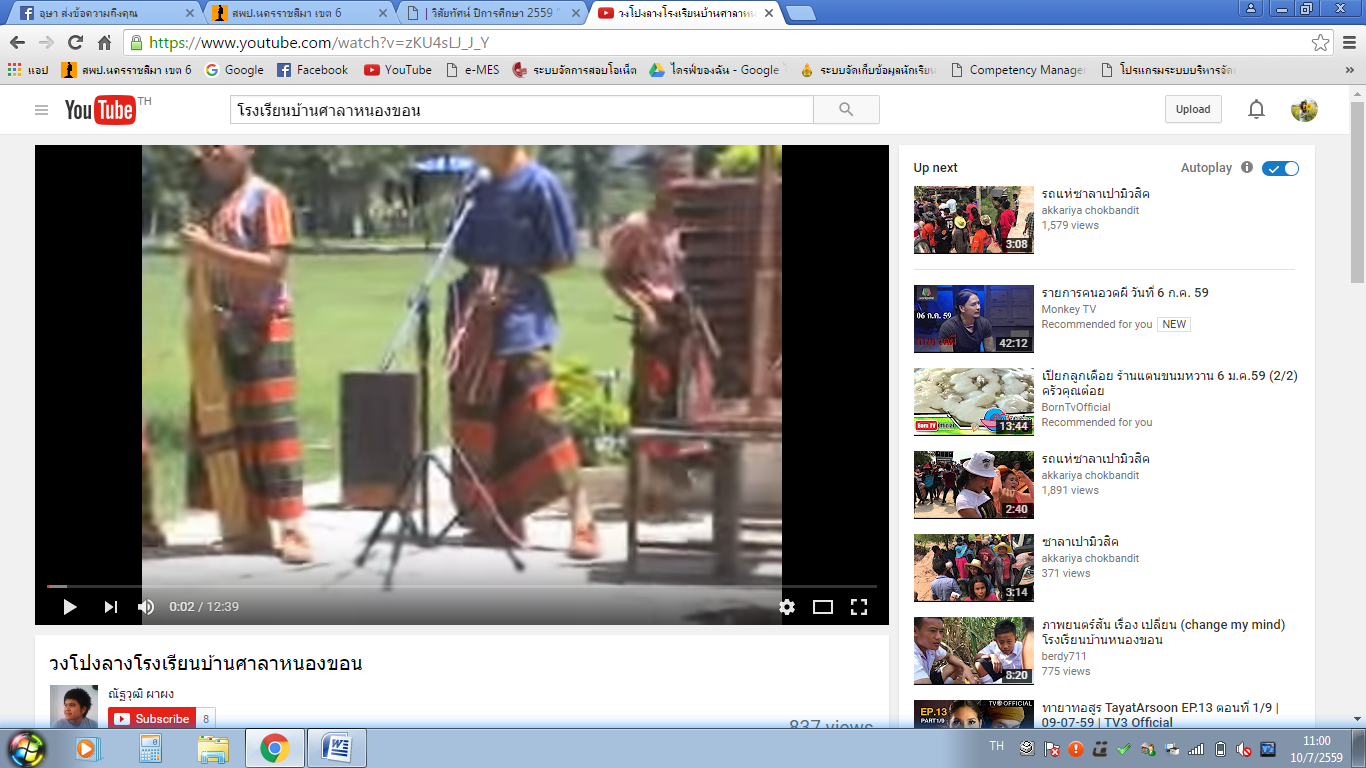 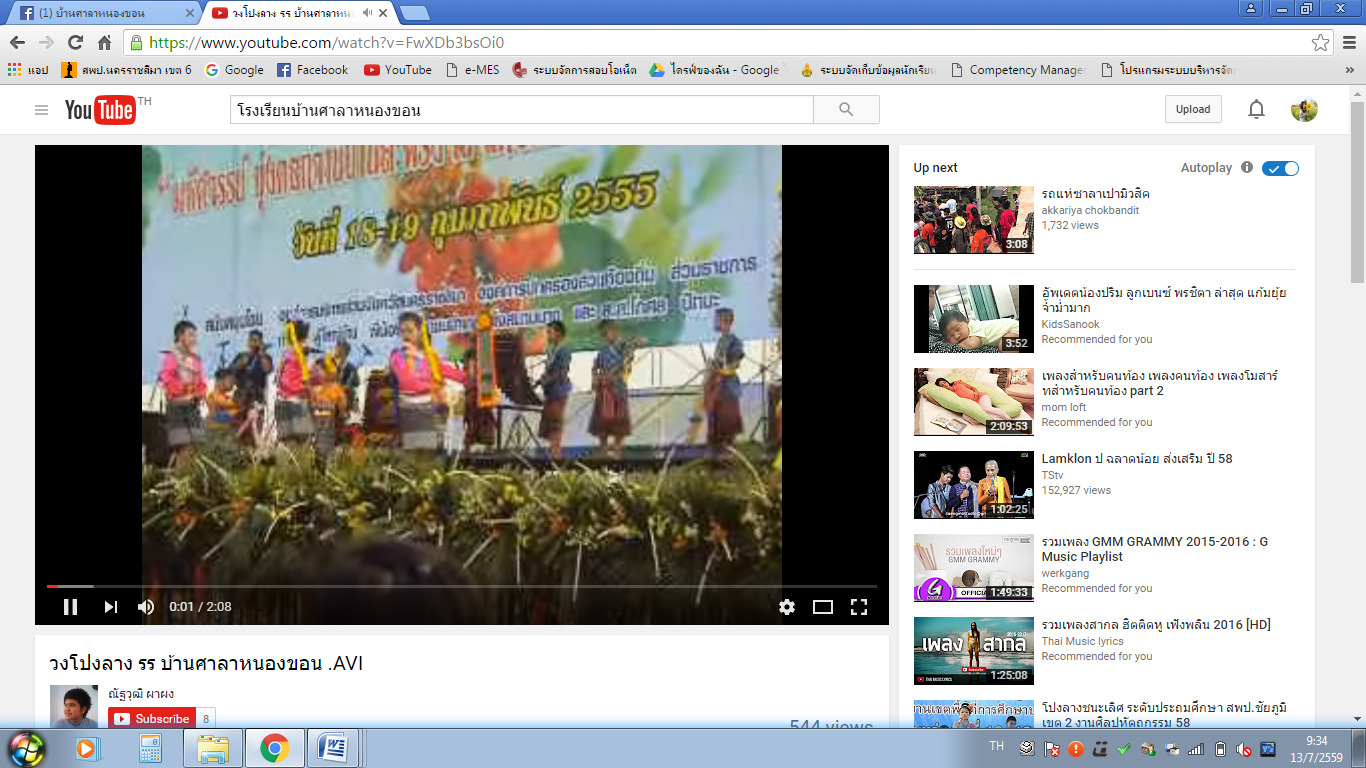 ประกาศเสียงตามสายศูนย์ข่าวสาร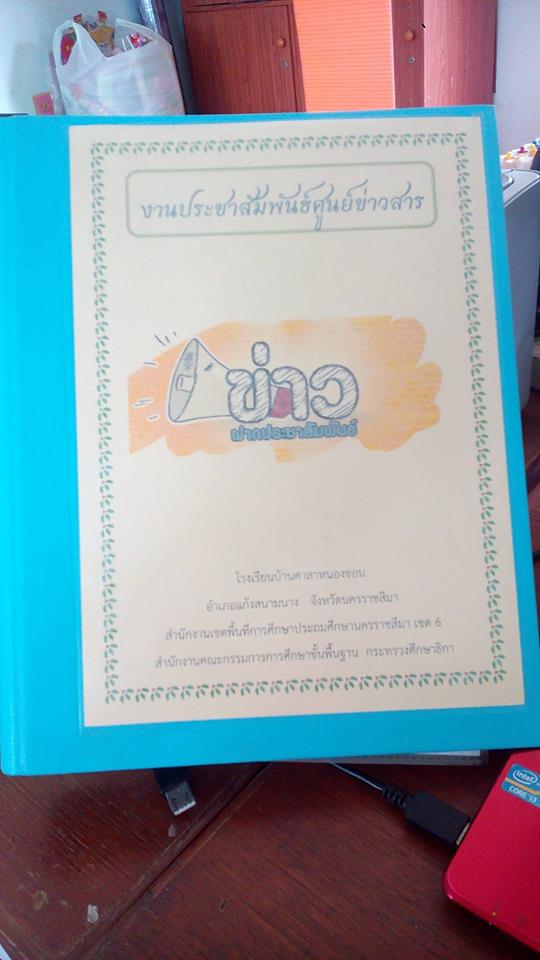 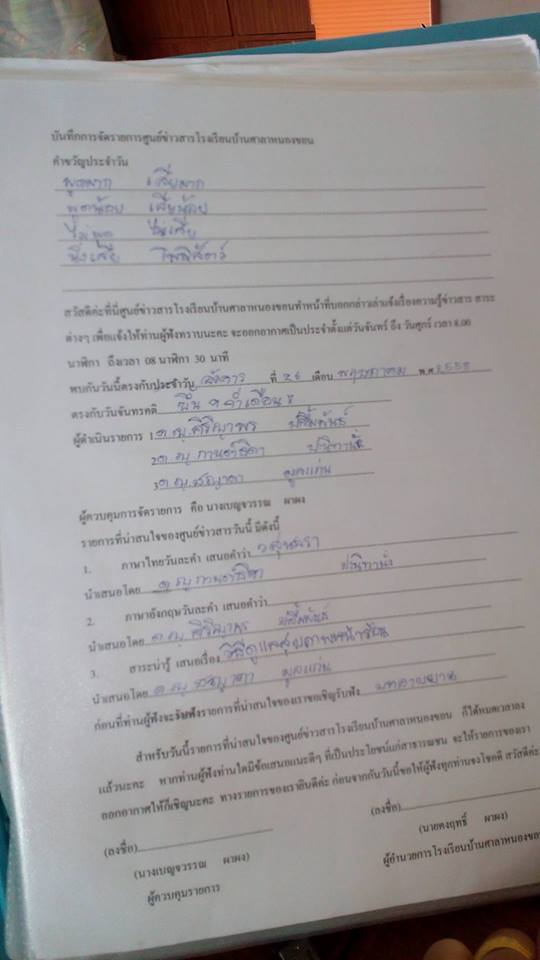 คำถาม  EB7  :   สถานศึกษาของท่านมีช่องทางที่ให้ประชาชนเข้าถึงข้อมูลตาม ภารกิจหลัก ต่อไปนี้ หรือไม่